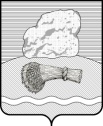 РОССИЙСКАЯ ФЕДЕРАЦИЯКалужская областьДуминичский районАдминистрация сельского поселения«Село Вертное» ПОСТАНОВЛЕНИЕОт «20» сентября    2023   года                                                                      № 42                                             О признании утратившим силу Постановление администрации сельского поселения «Село Вертное»   В целях упорядочения нормативно-правовых актов Администрация сельского поселения «Село Вертное» в соответствии с Федеральным законом от 06.10.2003 № 131-ФЗ «Об общих принципах организации местного самоуправления в Российской Федерации», рассмотрев экспертное заключения правового управления Администрации Губернатора Калужской области 26.07.2023 №1951-Ч-7/2023, руководствуясь Уставом сельского поселения «Село Вёртное», администрация сельского поселения «Село Вёртное» ПОСТАНОВЛЯЕТ:Признать утратившими силу Постановление администрации сельского поселения «Село Вертное» от 30.06.2023г. №35 «Об утверждении Положения об инвестиционном уполномоченном в сельском поселении «Село Вертное», ввиду не соответствия федеральному законодательству. Настоящее постановление вступает в силу с момента подписания, подлежит обнародованию и размещению на официальном сайте органов местного самоуправления сельского поселения «село Вёртное» http://vyortnoe.ru/. Контроль за исполнением настоящего постановления оставляю за собой.         Глава администрации                                                           Л.Н.Гордеева